4η Ανακοίνωση- Ενημέρωση1ο Διεθνές Βιωματικό Συνέδριο Εφαρμοσμένης ΔιδακτικήςΟ Επιστημονικός Πολιτιστικός Σύλλογος eκπ@ιδευτικός κύκλος διοργανώνει σε συνεργασία με τη Διεύθυνση Δευτεροβάθμιας Εκπαίδευσης Περιφερειακής Ενότητας Δράμας, την Περιφερειακή Ενότητα Δράμας, το Δήμο Δράμας, το Τμήμα Ηλεκτρολόγων Μηχανικών και Μηχανικών Υπολογιστών του Δημοκρίτειου Πανεπιστημίου Θράκης και το Πανεπιστήμιο Μακεδονίας το:1ο Διεθνές Βιωματικό Συνέδριο Εφαρμοσμένης Διδακτικής με θέμα:«Καινοτόμες Εφαρμογές στη Διδακτική Πράξη»Το συνέδριο θα διεξαχθεί από 27 έως 29 Νοεμβρίου 2015στην πόλη της Δράμας.ΑντικείμενοΟ δημιουργικός τρόπος διδασκαλίας διάφορων γνωστικών αντικειμένων με την εφαρμογή καινοτόμων ιδεών εμπλουτίζει και ενδυναμώνει το εκπαιδευτικό έργο και ανοίγει το δρόμο σε ένα σχολείο που επιδιώκει  τη συνεχή βελτίωση, την αλλαγή και τη δυνατότητα προσαρμογής σε νέα δεδομένα. Στο πλαίσιο αυτό η εκπαιδευτική κοινότητα καλείται να διαχειριστεί αποδοτικά  σύγχρονες, βιωματικές, καινοτόμες μεθόδους διδασκαλίας, ώστε να συμβάλλει καθοριστικά στη βελτίωση της παρεχόμενης εκπαίδευσης.Σκοπός του συνεδρίου είναι να προσφέρει ένα δημόσιο βήμα, ώστε να αναδειχθούν καινοτόμες καλές πρακτικές, διδακτικοί νεωτερισμοί και σύγχρονες παιδαγωγικές κατευθύνσεις  στη διδακτική και τη διδασκαλία των μαθημάτων που διδάσκονται στην Πρωτοβάθμια και Δευτεροβάθμια Εκπαίδευση, καθώς και στην Εκπαίδευση Ενηλίκων.Οι εισηγήσεις/ανακοινώσεις θα έχουν βιωματικό χαρακτήρα. Θα εφαρμόζονται σε ομάδες συνέδρων/εκπαιδευτικών και θα έχουν μορφή μικροδιδασκαλίας ( διάρκεια : 20’ ). Μετά την ολοκλήρωση της μικροδιδασκαλίας θα ακολουθεί συζήτηση και ανατροφοδότηση της διδακτικής διαδικασίας. Παράλληλα θα υλοποιηθούν κεντρικές ομιλίες και εισηγήσεις είτε δια ζώσης είτε μέσω τηλεδιάσκεψης κυρίως για εισηγητές που βρίσκονται στο εξωτερικό. Στόχος του συνεδρίου είναι να ενθαρρύνει και να προωθήσει την επικοινωνία και την ανάπτυξη ουσιαστικού και παραγωγικού διαλόγου μεταξύ εκπαιδευτικών της Πρωτοβάθμιας και Δευτεροβάθμιας Εκπαίδευσης, εκπαιδευτών ενηλίκων, επιστημόνων και ερευνητών και γενικότερα όλων όσων ενδιαφέρονται για την διδασκαλία εκπαιδευτικών αντικειμένων με καινοτόμες μεθόδους.Θεματικές ενότητεςΤο συνέδριο εστιάζει στις παρακάτω θεματικές ενότητες:Καινοτόμες και εναλλακτικές πρακτικές, προσεγγίσεις και μέθοδοι στη διδακτική, τη διδασκαλία και γενικότερα στην εκπαίδευση.Σχεδίαση και υλοποίηση διδακτικών σεναρίων για τη διδασκαλία μαθημάτων  Πρωτοβάθμιας και Δευτεροβάθμιας Εκπαίδευσης.Μέθοδοι και πρακτικές εφαρμογές που αναπτύσσουν τη δημιουργική μάθηση, την κριτική σκέψη, τις κοινωνικές δεξιότητες και τη συναισθηματική νοημοσύνη των μαθητών.Διδακτική μεθοδολογία ΑμεΑ.Διδακτικές προσεγγίσεις και τεχνικές εκπαίδευσης ενηλίκων.Διδακτικές προσεγγίσεις και μέθοδοι εξ αποστάσεως μάθησης.Διδακτικές προσεγγίσεις και τεχνικές διαδικτυακής σύγχρονης και ασύγχρονης τηλεκπαίδευσης.Σε ποιους απευθύνεταιΣε εκπαιδευτικούς Πρωτοβάθμιας  και Δευτεροβάθμιας Εκπαίδευσης.Σε εκπαιδευτές ενηλίκων.Σε επιστήμονες και ερευνητές με ενδιαφέρον για την Διδακτική μαθημάτων που διδάσκονται στην Πρωτοβάθμια και Δευτεροβάθμια Εκπαίδευση.Σε Φοιτητές και σπουδαστές  καθηγητικών και διδασκαλικών σχολών.Πρόσκληση Υποβολής ΕργασιώνΣτο Συνέδριο μπορούν να υποβληθούν πλήρη άρθρα δύο τύπων:Σχέδιο Διδασκαλίας &Ερευνητική Εργασία σχετικά με τις Θεματικές Ενότητές του. Όλα τα άρθρα θα υποβληθούν σε διαδικασία ανώνυμης κρίσης.Υποβολή ΕργασιώνΗ υποβολή των εργασιών προς κρίση θα γίνεται μέσω της ιστοσελίδας του συνεδρίου http://www.educircle.gr/synedrio/ από το κουμπί "Υποβολή Εργασίας" μέχρι τις 30 Μαΐου 2015. Αναλυτικές πληροφορίες για την υποβολή και τη μορφοποίηση των εργασιών προς κρίση, καθώς και των εργασιών για τα Πρακτικά του Συνεδρίου θα βρείτε στο σύνδεσμο “Οδηγίες προς τους Συγγραφείς”.Όλες οι εργασίες που θα υποβληθούν προς κρίση θα πρέπει να είναι πρωτότυπες, δηλαδή να μην έχουν δημοσιευτεί πουθενά αλλού στα ελληνικά ή σε οποιαδήποτε άλλη γλώσσα. Επιπλέον, θα πρέπει να πληρούν τα κριτήρια της καινοτομίας, της εφαρμοσιμότητας, της επιστημονικής και παιδαγωγικής πληρότητας. ΣύνεδροιΚατά τη διάρκεια των εργασιών του Συνεδρίου θα σχηματιστούν τρεις (3) ομάδες συνέδρων: α) οι εισηγητές των Μικροδιδασκαλιών, β) οι σύνεδροι οι οποίοι θα συμμετέχουν στις Βιωματικές Μικροδιδασκαλίες ως διδασκόμενοι                            (προσομοίωση τάξης) και γ) οι σύνεδροι – παρατηρητές των Βιωματικών Μικροδιδασκαλιών. Οι σύνεδροι οι οποίοι επιθυμούν να συμμετέχουν στις Βιωματικές Μικροδιδασκαλίες ως διδασκόμενοι μπορούν να δηλώσουν συμμετοχή σε συγκεκριμένες Μικροδιδασκαλίες μετά την ανακοίνωση του προγράμματος του Συνεδρίου.  Κόστος Συμμετοχής                          Η συμμετοχή στο Βιωματικό Συνέδριο με εισήγηση ορίζεται στα 40 ευρώ. Η συμμετοχή στο Συνέδριο ως διδασκόμενος στις Βιωματικές Μικροδιδασκαλίες ορίζεται στα 20 ευρώ και για τους φοιτητές στα 10 ευρώ. Η συμμετοχή των συνέδρων – παρατηρητών, εφόσον προαιρετικά επιθυμούν να λάβουν Βεβαίωση Συμμετοχής και το φάκελο του Συνεδρίου, ορίζεται στα 20 ευρώ και για τους φοιτητές στα 10 ευρώ.  Στην εγγραφή περιλαμβάνονται φάκελος συνεδρίου, γραφική ύλη, πρόγραμμα, τα σχέδια διδασκαλίας που θα παρουσιαστούν στο Συνέδριο, Βεβαιώσεις Συμμετοχής ή/και Εισήγησης και ενημερωτικά έντυπα. Το ποσό συμμετοχής όλων των εισηγητών-συνέδρων θα πρέπει να καταβληθεί έως τις 10 Σεπτεμβρίου 2015 στον τραπεζικό λογαριασμό της Εθνικής Τράπεζας με ΙΒΑΝ: GR 36  0110 3370 0000 3370 0148 183 (Κωδικός  BIC: ETHNGRAA), στο όνομα του προέδρου του eκπ@ιδευτικού κύκλου κ. Σ. Κιουλάνη και του ταμία κ. Ρ. Θεοδωρίδη. Στη συνέχεια το απόκομμα της τραπεζικής απόδειξης θα πρέπει να αποσταλεί ηλεκτρονικά στο email του eκπ@ιδευτικού κύκλου synedrio@educircle.gr. Το ποσό συμμετοχής για τους μη εισηγητές συνέδρους μπορεί να κατατεθεί μέχρι και την ημέρα έναρξης του Συνεδρίου στον ίδιο τραπεζικό λογαριασμό ή και κατά τις ημέρες διεξαγωγής του Συνεδρίου.Παράλληλες ΔράσειςΤο σχολικό έτος 2015-2016 στη ΔΔΕ Δράμας με τον γενικό τίτλο «Μαθαίνω βιωματικά, συνεργάζομαι και χτίζω το σχολείο του μέλλοντος» θα είναι αφιερωμένο στη βιωματική μάθηση, στη συνεργασία και στην ελεύθερη & δημιουργική έκφραση. Για το λόγο αυτό παράλληλα με το Συνέδριο θα υλοποιηθεί project με θέμα «Μαθαίνω βιωματικά, συνεργάζομαι και χτίζω το σχολείο του μέλλοντος».Τα βασικά στοιχεία του συγκεκριμένου project θα είναι :Έρευνα διερεύνησης των επιμορφωτικών αναγκών των εκπαιδευτικών, Κεντρικές διαλέξεις που θα μεταδοθούν ζωντανά μέσω live streaming,Σειρά βιωματικών εργαστηρίων, προσαρμοσμένων στις ανάγκες και στα ενδιαφέροντα των συμμετεχόντων,Ασύγχρονη τηλεκπαίδευση.Ενημέρωση - ΠληροφορίεςΓια την εξέλιξη των διαδικασιών του Συνεδρίου παρακολουθείτε την επίσημη ιστοσελίδα του Επιστημονικού Πολιτιστικού Συλλόγου εκπ@ιδευτικός κύκλος στην ηλεκτρονική διεύθυνση: http://www.educircle.gr/synedrio. Τμήμα του Βιωματικού Συνεδρίου θα μεταδοθεί μέσω Live streaming.Σημαντικές ΗμερομηνίεςΥποβολή Εργασιών: έως 30 Μαΐου 2015Ενημέρωση αποδοχής εργασιών: 1 Ιουλίου 2015Εγγραφές Συνέδρων: από 2 Ιουλίου 2015Ανακοίνωση προγράμματος: 15 Σεπτεμβρίου 2015Εγγραφές συμμετεχόντων στις Βιωματικές Μικροδιδασκαλίες: από 16 Σεπτεμβρίου 2015Διεξαγωγή συνεδρίου: 27 - 29  Νοεμβρίου 2015Υποβολή εργασιών για τα Πρακτικά: έως 30 Δεκεμβρίου 2015Ηλεκτρονική ανάρτηση πρακτικών: Ιανουάριος 2016Μετασυνεδριακή Ημερίδα: Μάιος 2016 (Ημέρες Εκπαίδευσης)                                                              Για την Οργανωτική Επιτροπή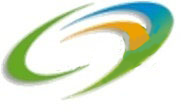 ΕΠΙΣΤΗΜΟΝΙΚΟΣ ΚΑΙ ΕΚΠΑΙΔΕΥΤΙΚΟΣ ΣΥΛΛΟΓΟΣeκπ@ιδευτικός κύκλοςΔράμα, 30 / 04 / 2015       ------------------Ταχ.Δ/νση        :Πύρρου 2 – 66100 ΔράμαΠληροφορίες   :Σ. ΚιουλάνηςΤηλέφωνο        :2521351224-23FAX	                    :2521351293E-mail	           :syllogos@educircle.grUrl                     :http://www.educircle.grO πρόεδρος     Δρ. Κιουλάνης Σπυρίδων